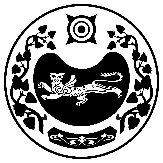 РЕШЕНИЕ13.03.2024г.                                   п. Расцвет                         №39/35О внесении изменений в решение Совета депутатов Расцветовского сельсовета от 20.04.2021 №5/5 «Об установлении перечня должностных лиц, уполномоченных составлять протоколы об административных правонарушениях»Рассмотрев информационное письмо заместителя прокурора Усть-Абаканского района от 09.01.2024 № 22-2-2023, протест  от 18.01.2024 № 7-6-2024, в соответствии с Уставом муниципального образования Расцветовского сельсовета Усть-Абаканского района Республики Хакасия, Совет депутатов Расцветовского сельсовета:РЕШИЛ:Внести в п. 1 Решение Совета депутатов Расцветовского сельсовета от 20.04.2021№ 5/5 «Об установлении перечня должностных лиц, уполномоченных составлять протоколы об административных правонарушениях»и изложить в следующей редакции:«должностные лица Администрации Расцветовского сельсовета уполномочены составлять протоколы об административных нарушениях, предусмотренных статьями 15, 17 17(1), 17(5), 18, 19, 20, 22, 24, 25, 29, 30, 45, 45(1) - 45(4), 49, 49(2), 50, 50.1, 56, 58, 60, 64, 68, 72, 74, 74(1), 76, 77, 79, 80, 83(2), 83(3), 83(4), 84, 87, 89, 90, 94, 96 – 100, 104, 106(1), частью 2 статьи 107(2) (в случае формирования коллегиального органа по профилактике терроризма, минимизации и (или) ликвидации последствий его проявлений на территории одного муниципального образования Республики Хакасия), статьями 110 – 113, 116 Закона Республики Хакасия от 17.12.2008 № 91-ЗРХ «Об административных правонарушениях».».2. Настоящее решение вступает в силу после его официального опубликования (обнародования).3. Направить настоящее решение для подписания Главе Расцветовского сельсовета Мадисон А.В. и для обнародования в средствах массовой информации.ГлаваРасцветовского сельсовета                                                  А.В. МадисонСОВЕТ ДЕПУТАТОВ РАСЦВЕТОВСКОГО СЕЛЬСОВЕТАУСТЬ-АБАКАНСКОГО РАЙОНА РЕСПУБЛИКИ ХАКАСИЯ